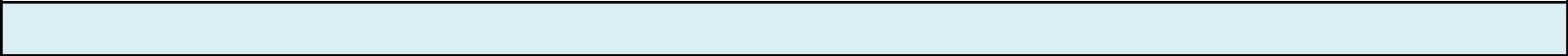 Биология (тьютор - Дрягилева Юлия Петровна)Дистанционное обучение учащихся 5-9 классов за 2015-2016-I гг.Дней сСреднийИмяПоследнийпоследнегоКоличествоСреднийСумма№Фамилия Имя ОтчествоИмяПоследнийпоследнегоКоличествобаллСумма№Фамилия Имя Отчествопользователядоступпосещениявхожденийбаллбалловпользователядоступпосещениявхождений(отметка)балловкурса1Алехин Кирилл Андреевичkingsr5_01911/6/2015556340.572Аристархов Сергей Алексеевичkingsr8_03812/10/2015218477.033Герус Юлия Алексеевнаkingsr8_04411/7/2015548472.504Горбунов Ярослав Сергеевичkingsr6_02511/16/20154510477.785Дятлова Ксения Алексеевнаkingsr9_06912/16/2015154339.676Евдокимов Артур Алексеевичkingsr9_07011/6/2015557477.787Жадейко Майя Николаевнаkingsr7_03311/7/2015548487.218Завелицкая Арина Александровнаkingsr9_07112/3/20152812596.799Кадубина Карина Ивановнаkingsr9_07311/18/20154311489.7110Макарова Валерия Вячеславовнаkingsr5_02011/15/2015468466.6711Морданова Анна Дмитриевнаkingsr7_03511/22/2015393487.2212О Антон Романовичkingsr8_05511/16/2015454482.2213Павлов Илья Александровичkingsr7_03611/18/2015435486.6714Попова Мария Павловнаkingsr5_02111/28/2015335477.7815Прокофьева Юлия Сергеевнаkingsr9_08512/10/2015259588.8516Рожков Максим Евгеньевичkingsr8_05611/15/20154612480.5617Чернявский Станислав Алексеевичkingsr9_09112/8/20152310591.6718Шаманаев Дмитрий Сергеевичkingsr9_09312/8/2015239591.9919Щербаков Роман Дмитриевичkingsr9_09411/15/2015467479.8120Болюнов Дмитрий Александровичkingsr9_06311/4/201557165100.0021Исиченко Софья Константиновнаkingsr9_07211/18/2015438484.2922Лобанова Виктория Андреевнаkingsr9_07811/22/2015397475.4323Элоян Этер Гариковнаkingsr9_09511/16/20154512595.8324Буренкова Юлия Фѐдоровнаkingsr6_02412/10/20152110472.4425Юдина Анастасия Алексеевнаkingsr6_03212/3/2015287487.8226Морозова Елена Владимировнаkingsr8_05411/4/20155713589.68219ОУПодключеноЗаходилиУчилисьКСОШ №2111ИООШ №2191919Опольевская СОШ222Вистинская СОШ444Итого по району262626